Как принять ислам?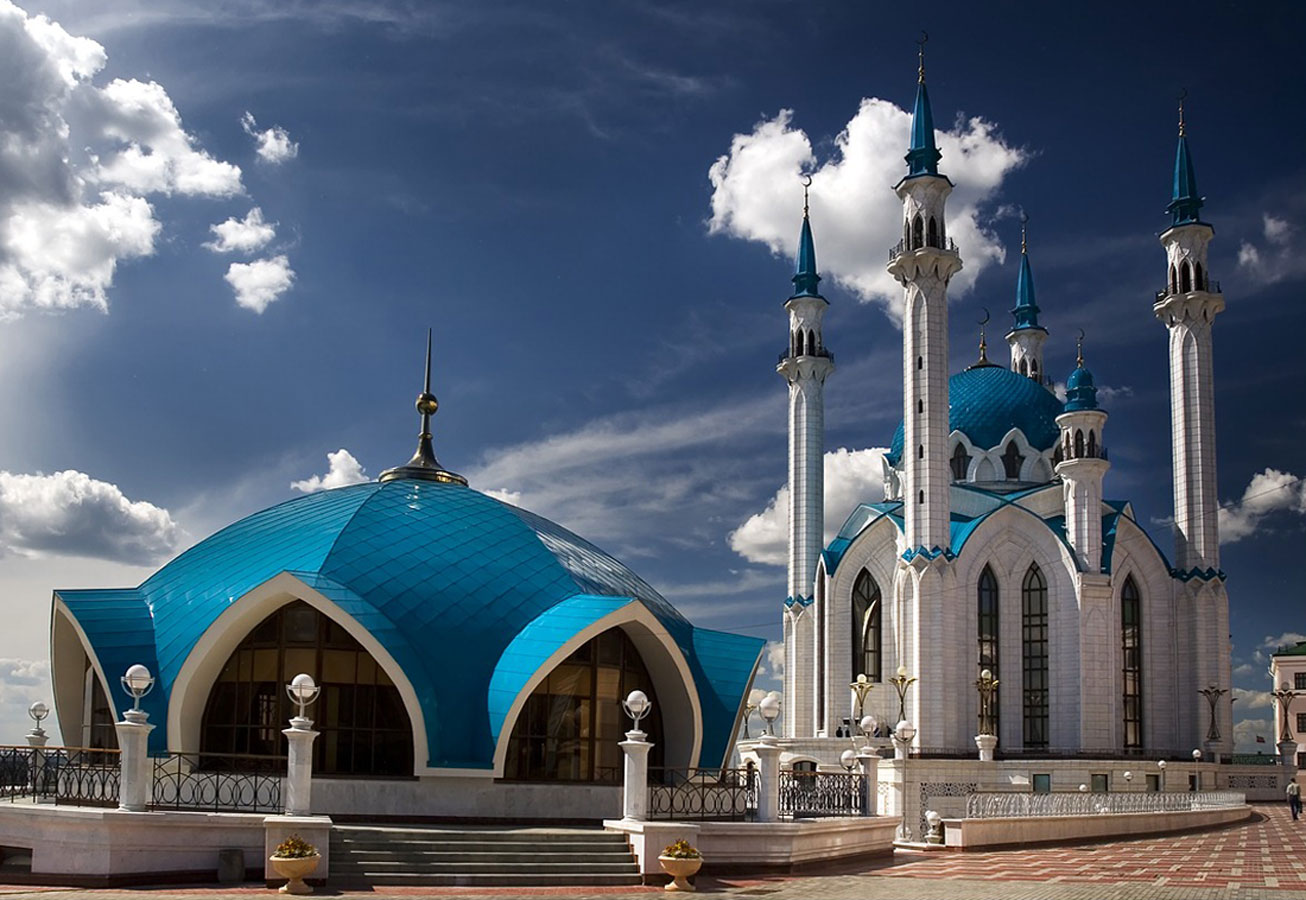 Что бы стать мусульманином, человек должен  засвидетельствовать, что поклонения заслуживает только один Всевышний Аллах и что Мухаммад – посланник Аллаха, и произнести слова:  «Ля иляха илля-Ллах Мухаммад расулю-Ллах», что означает: «нет истинного Бога, достойного поклонения, кроме Аллаха и Мухаммад – посланник Аллаха». Поклонение – это любые слова и дела, которые любит Аллах и которыми Он доволен, такие как: мольба, пост, смирение, упование, жертвоприношение. Каждое поклонение, должно быть посвящено только одному Аллаху. Поклонение кому-либо или чему-либо кроме Аллаха, является самым большим грехом.Свидетельство «Мухаммад – посланник Аллаха», означает: повиноваться посланнику, верить во все то, что он сообщил, и поклоняться Аллаху только так, как он научил.Если человек скажет: «Ля иляха илля-Ллах Мухаммад расулю-Ллах», от чистого сердца, с полным принятием и убеждением, то этот человек становиться мусульманином. Все предыдущие грехи прощаются, все хорошие дела остаются.